BIBLIOGRAPHYAnonymous. 2021. “Marriott International Foundation & Growth Story”. https://hotel-development.marriott.com/our-story/ . 14th October 2021. Bill Marriott J. W. and Kathi Ann Brown. 2012. Without Reservations: How a Family Root Beer Stand Grew Into a Global Hotel Company. San Diego: Luxury Custom Publishing.Parker, B. 2020. “Marriott: Vision Mission Core Value 2021 (A Complete Analysis)”. https://bstrategyhub.com/marriott-vision-mission-core-values-2019-a- complete-analysis/ . 14th October 2021.Wikipedia. 2021. “Four Points by Sheraton”. https://en.wikipedia.org/wiki/Four_Points_by_Sheraton . 14th October 2021.APPENDIX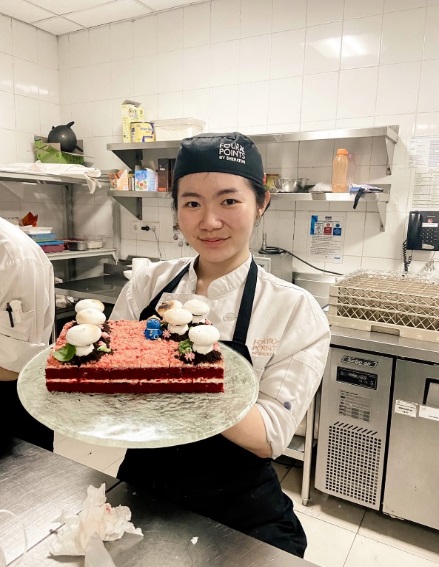 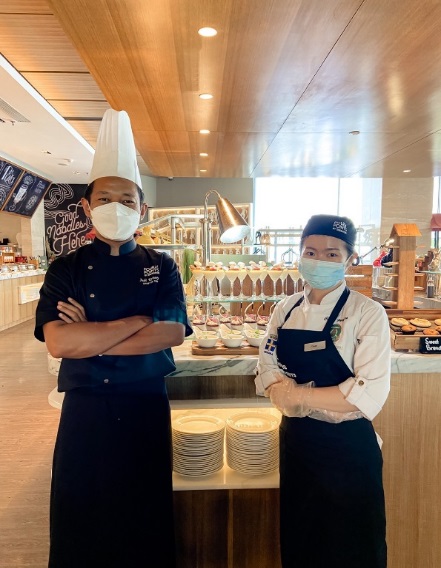 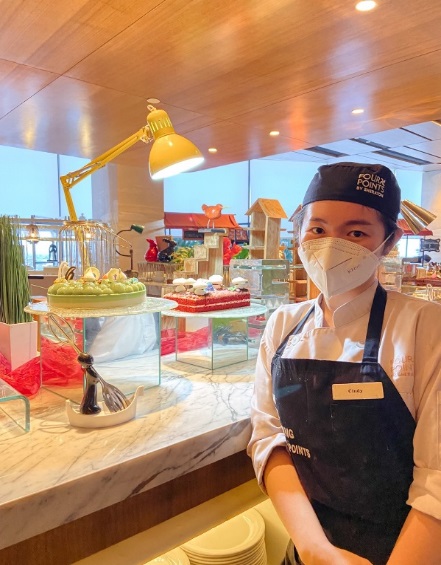 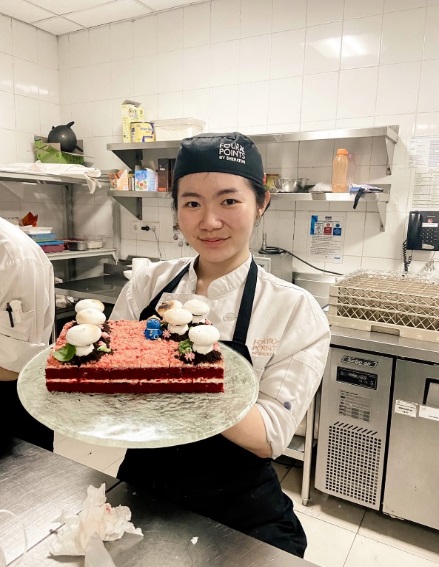 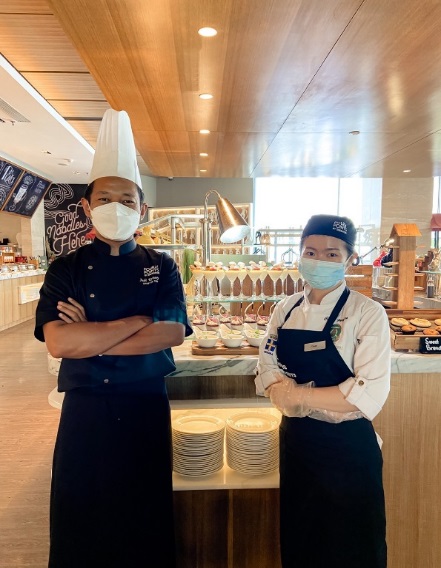 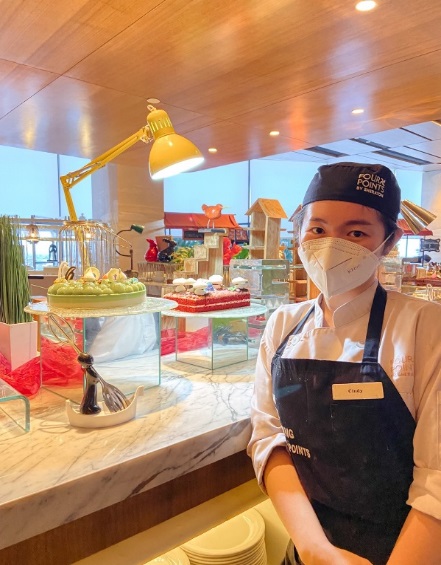 Picture 6. Author and The Head Chef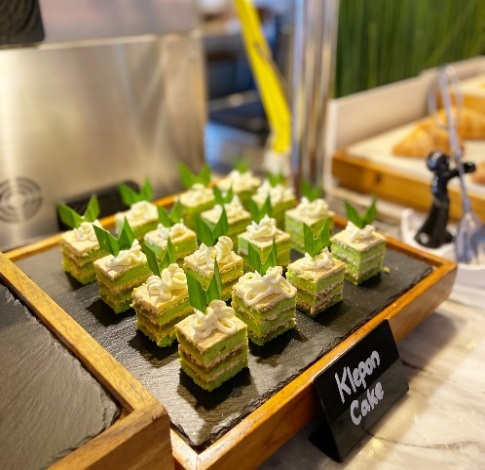 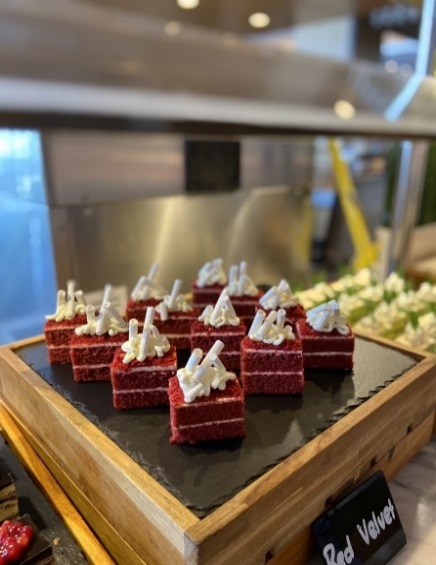 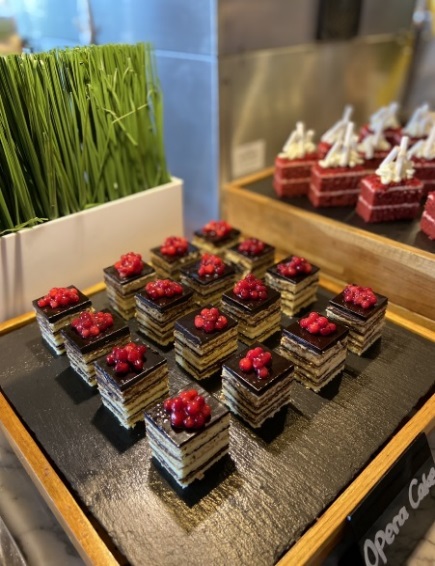 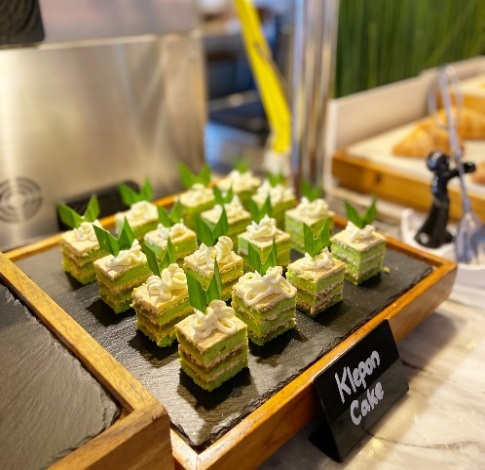 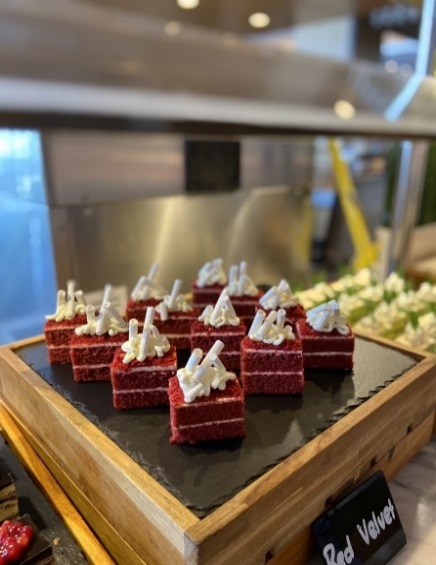 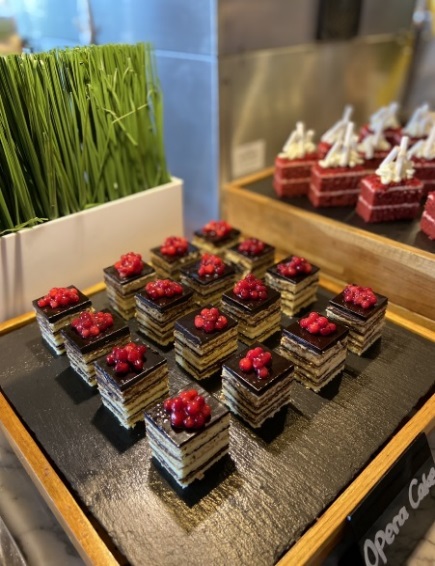 Picture 7. Red Velvet Cake, Klepon Cake, Opera Cake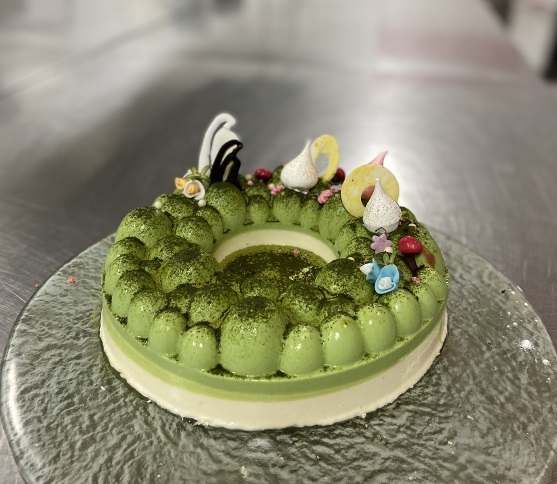 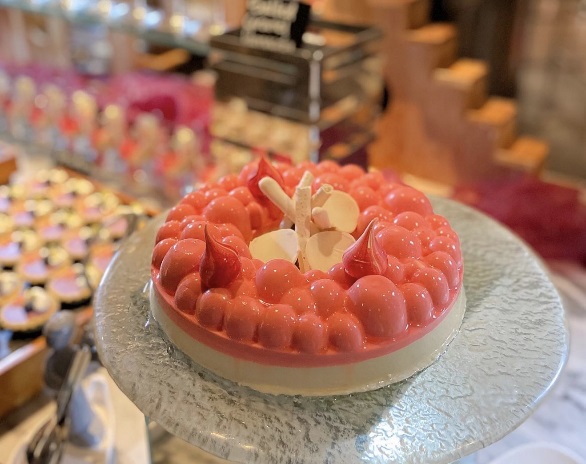 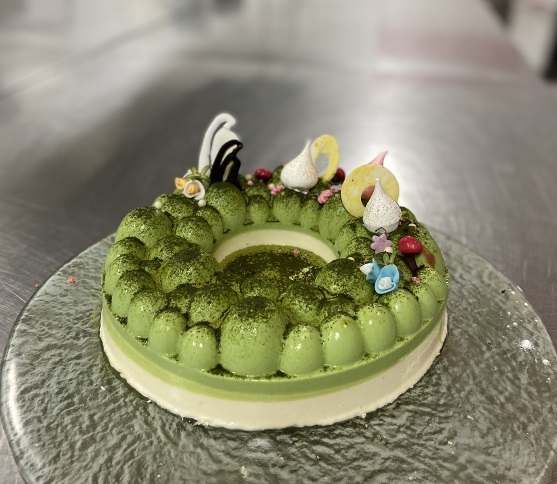 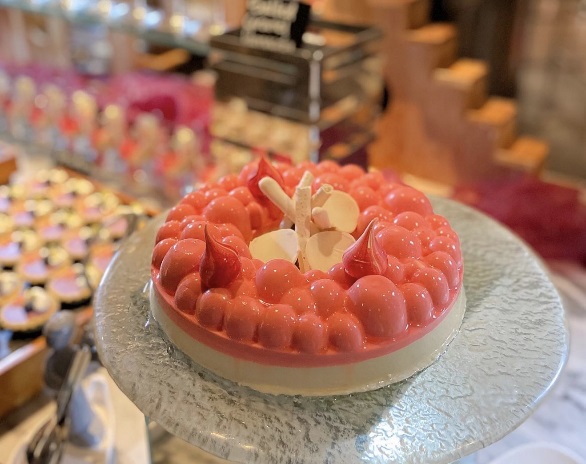 Picture 8. Raspberry Mousse & Green Tea Mousse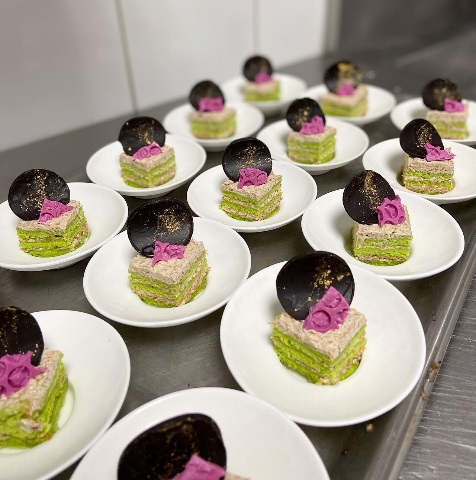 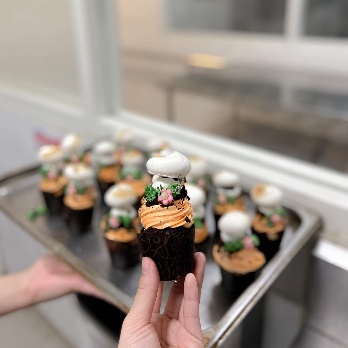 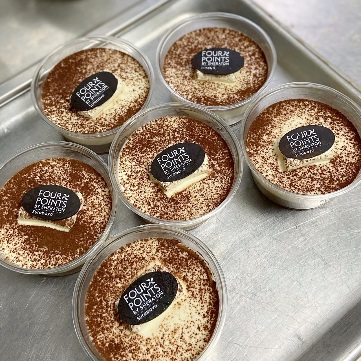 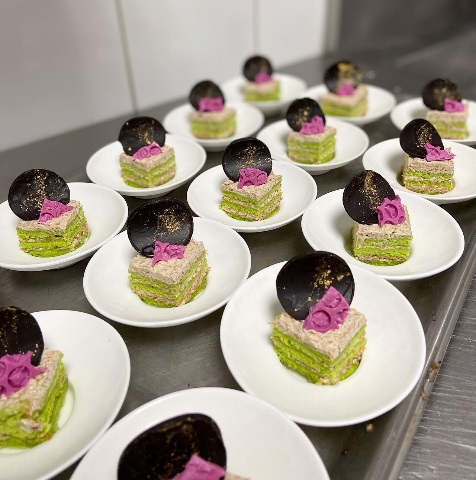 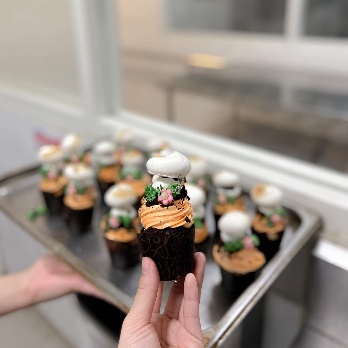 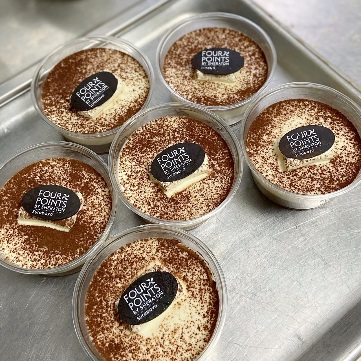 Picture 9. Double Choco Pudding, Chocolate Cupcakes, Pandan Cake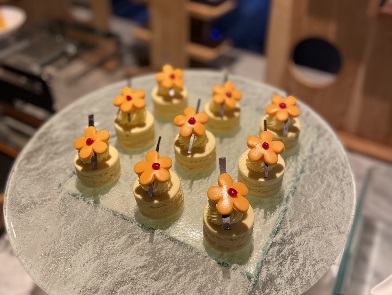 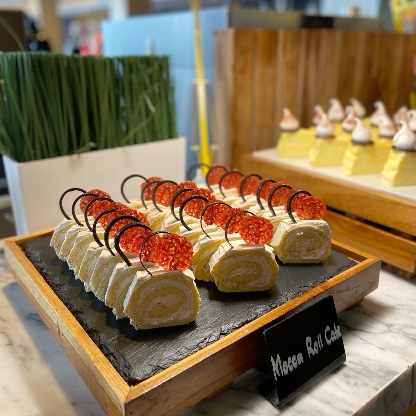 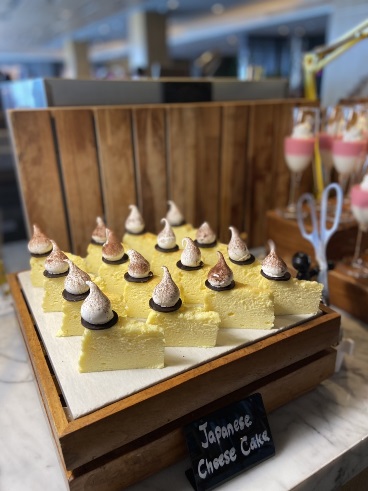 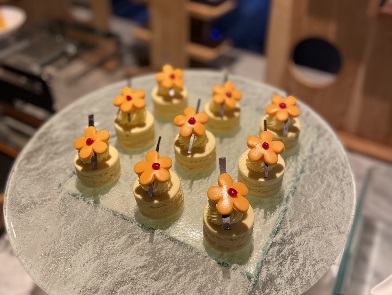 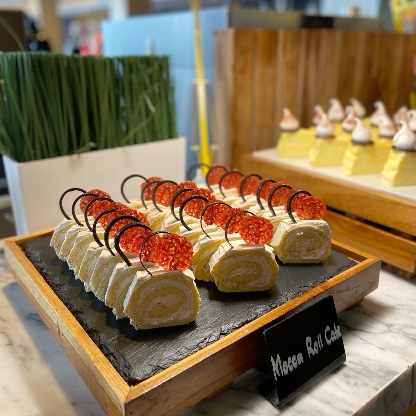 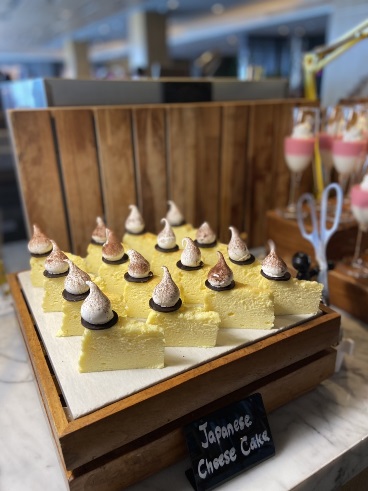 Picture 10. Mocca Roll Cake, Peanut Butter Cake, Japanese Cheesecake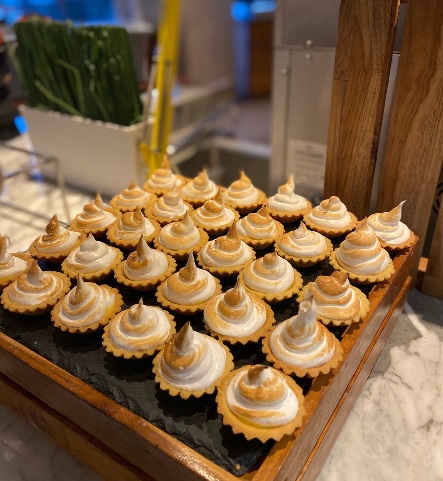 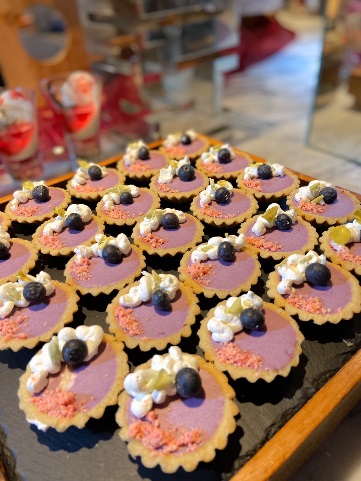 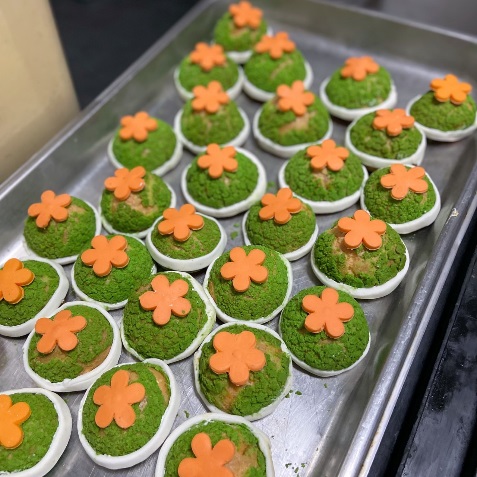 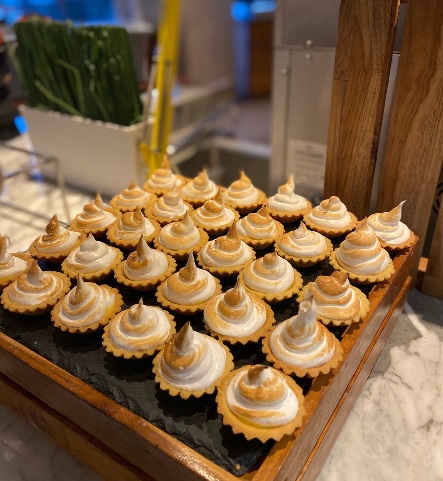 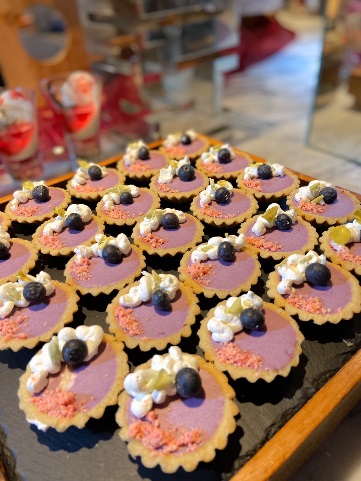 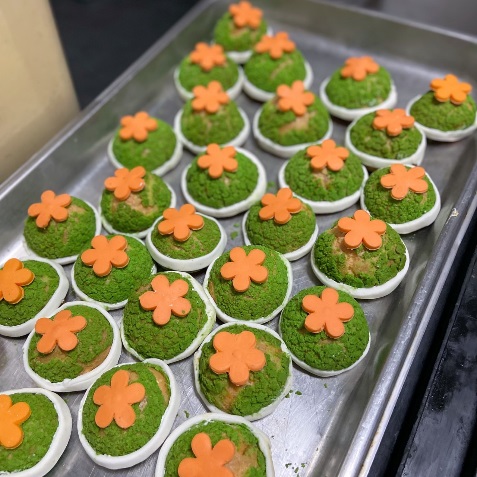 Picture 11. Choux, Blueberry Tarts, Lemon Meringue TartsPicture 12. Berries Pannacotta, Raspberry Pannacotta, Banana Caramel Pannacotta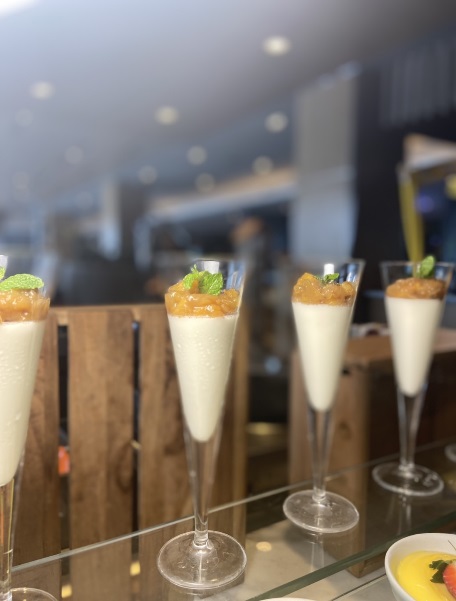 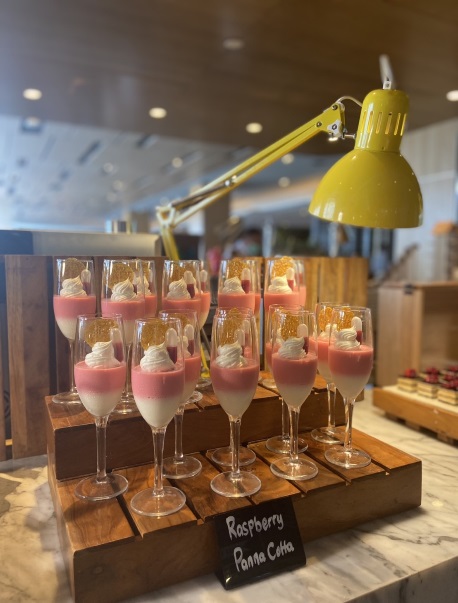 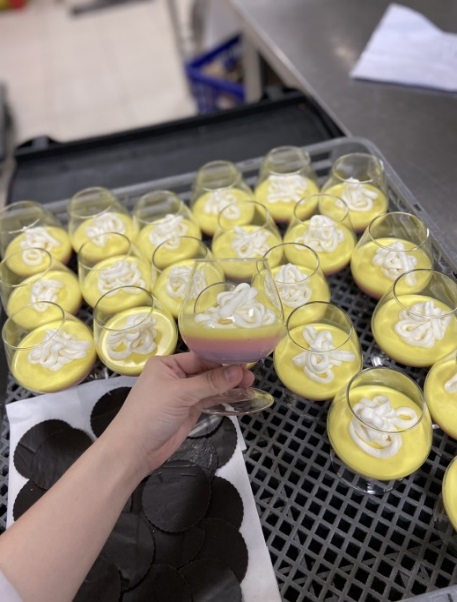 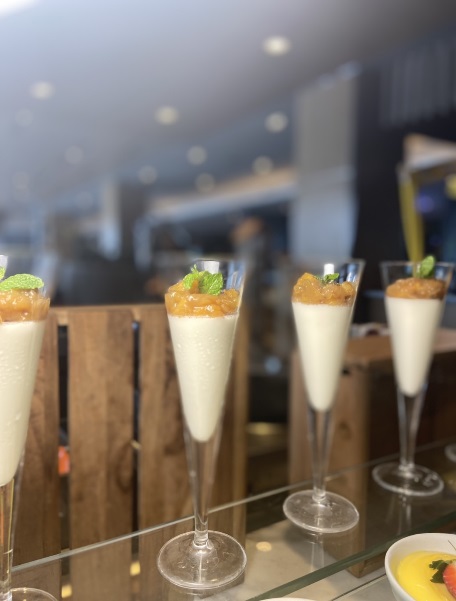 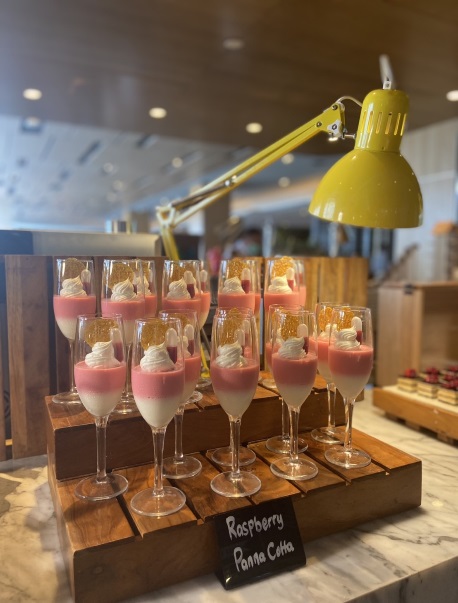 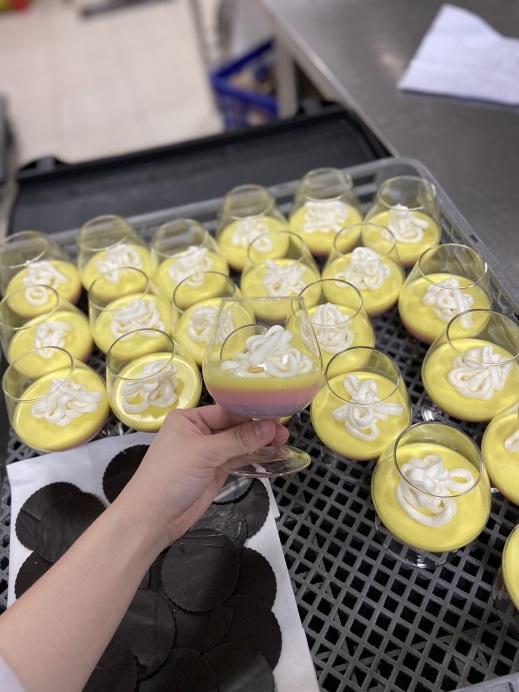 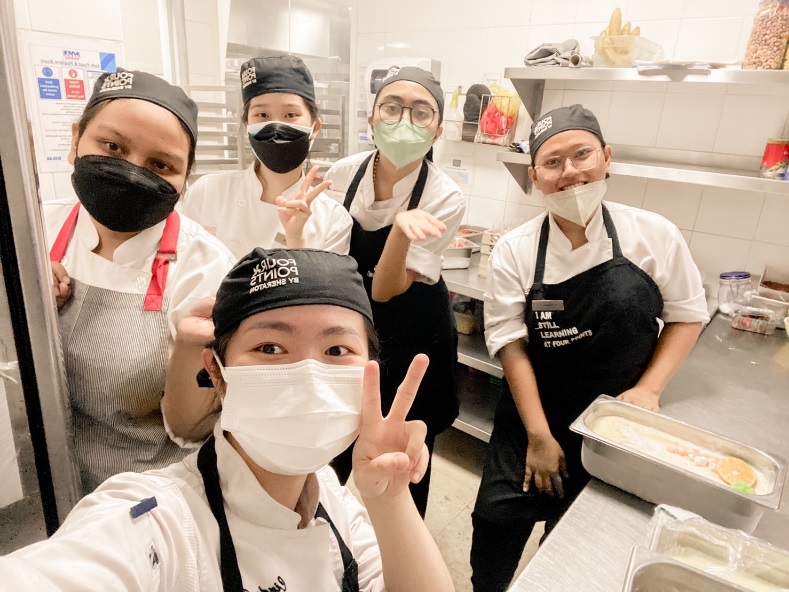 Picture 13. Pastry Team MemberREVISE FORM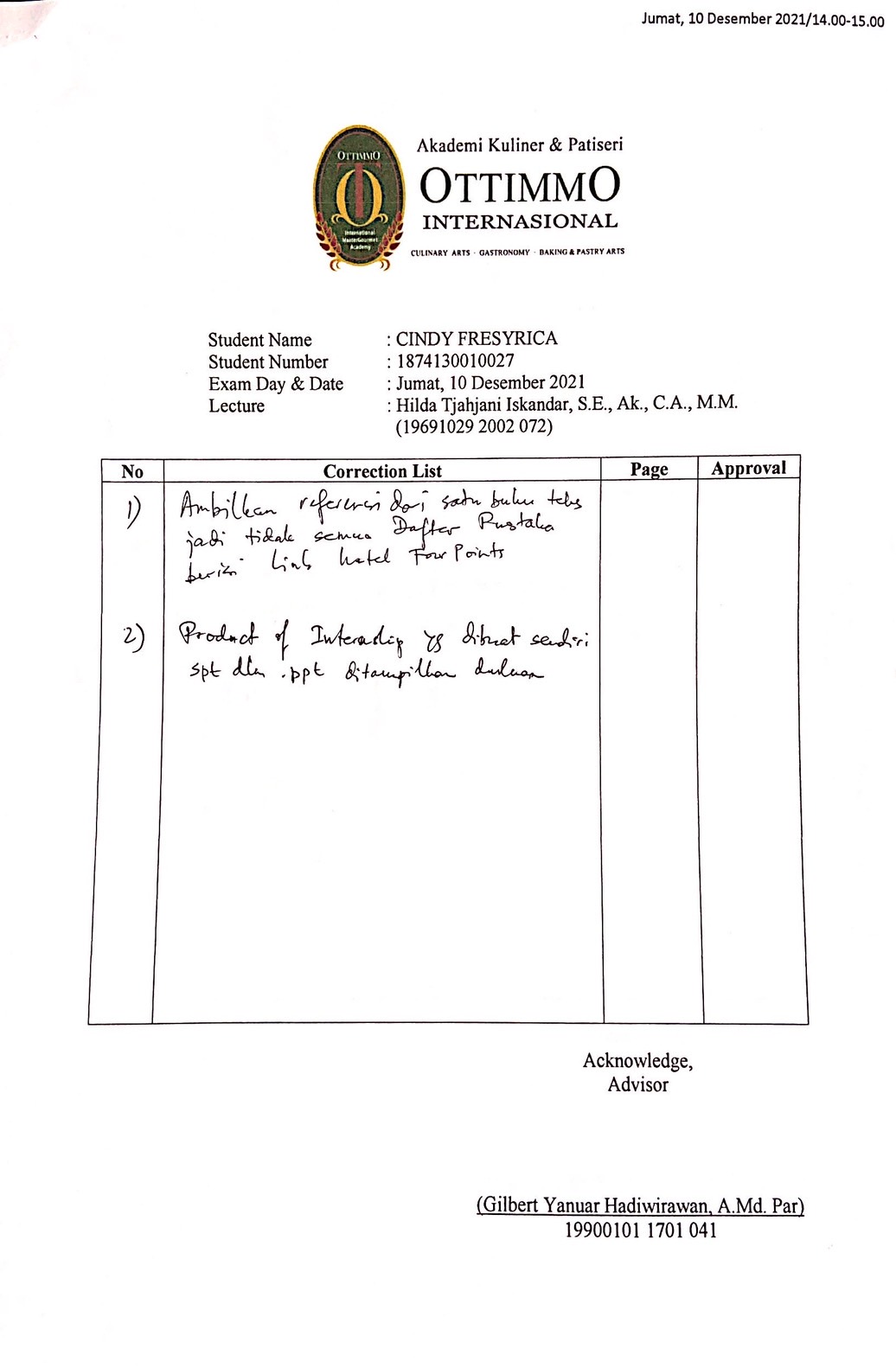 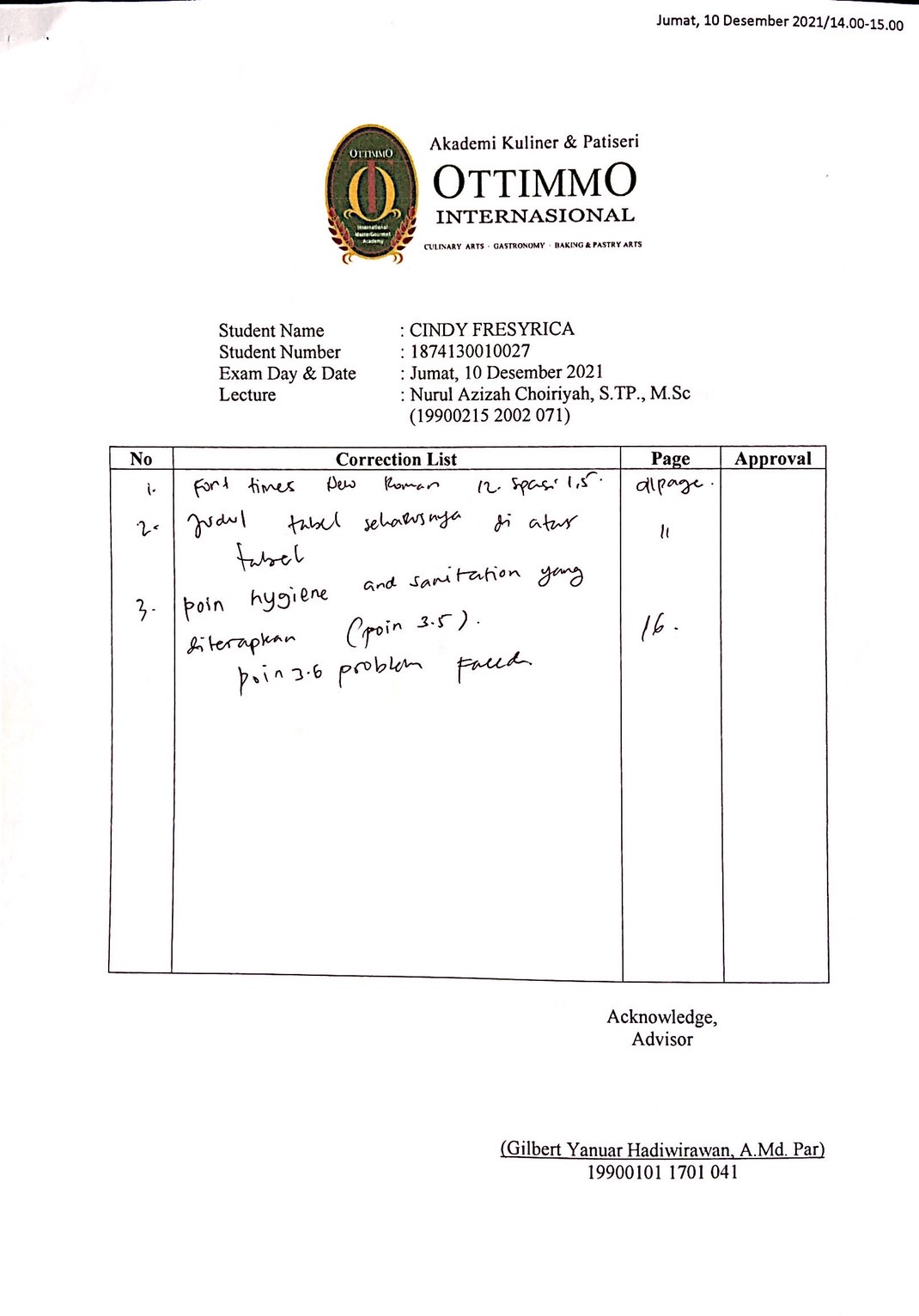 INTERNSHIP CERTIFICATE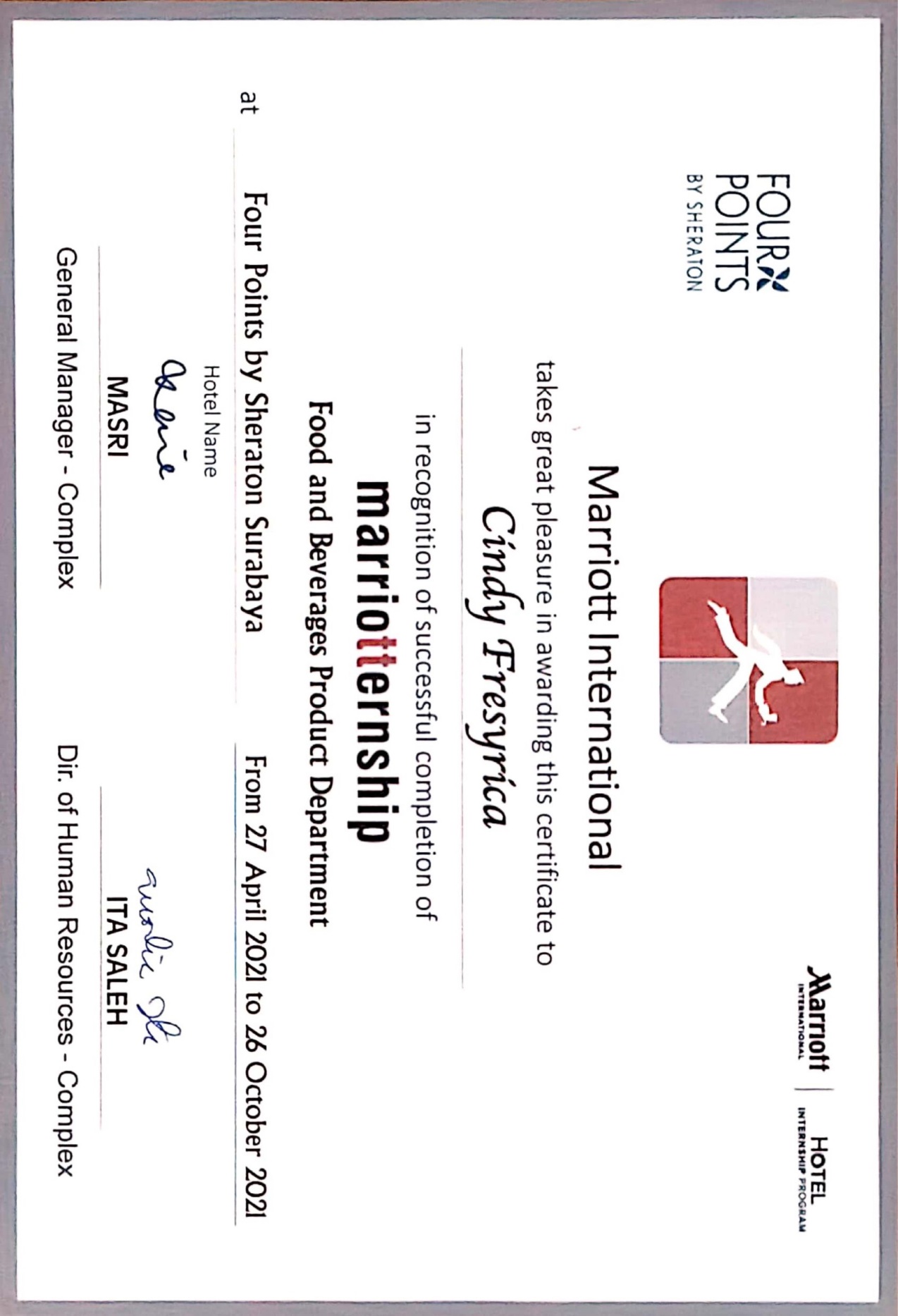 INTERNSHIP APPRAISAL FORMInternship Appraisal Form Four Points by Sheraton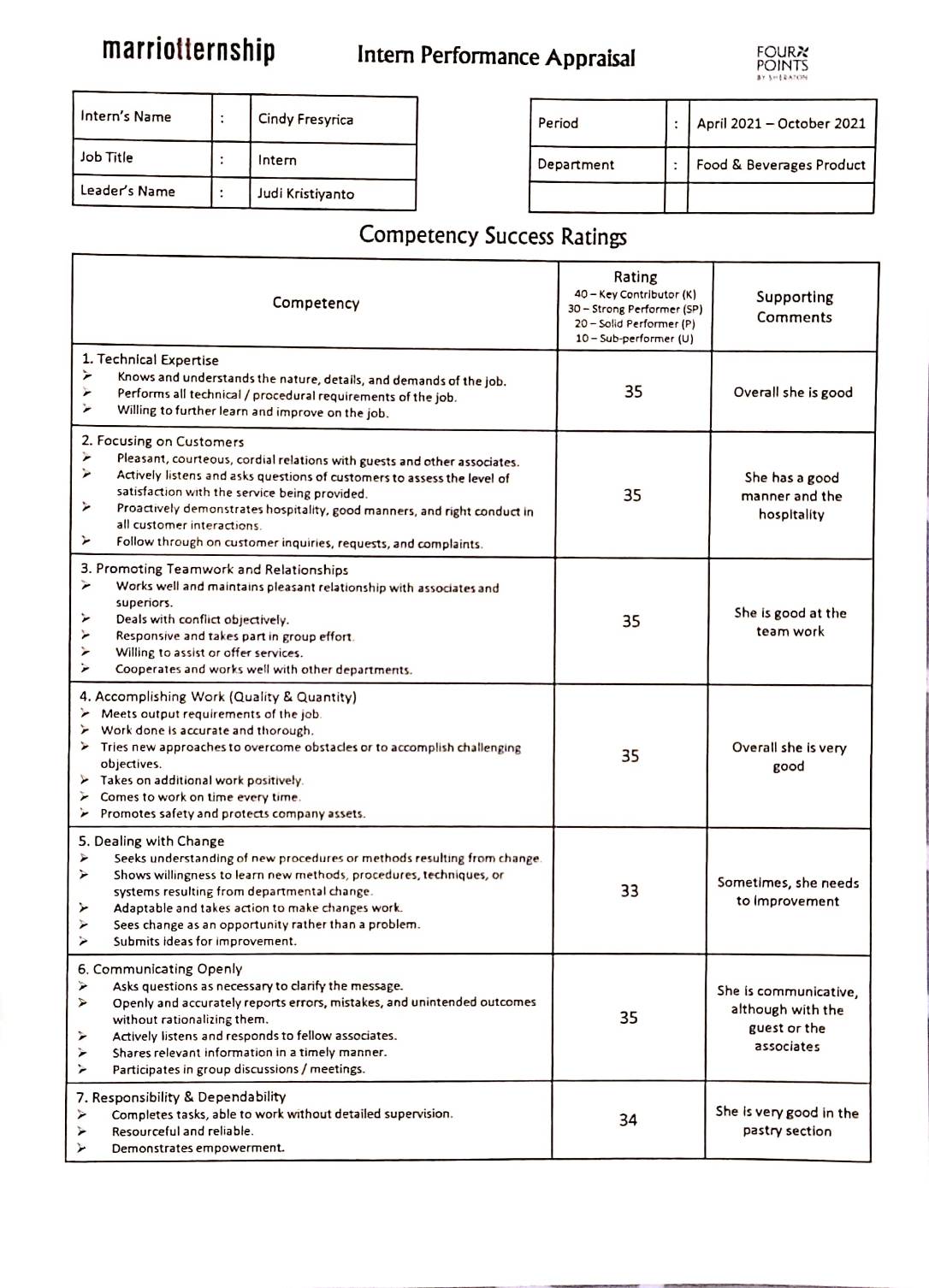 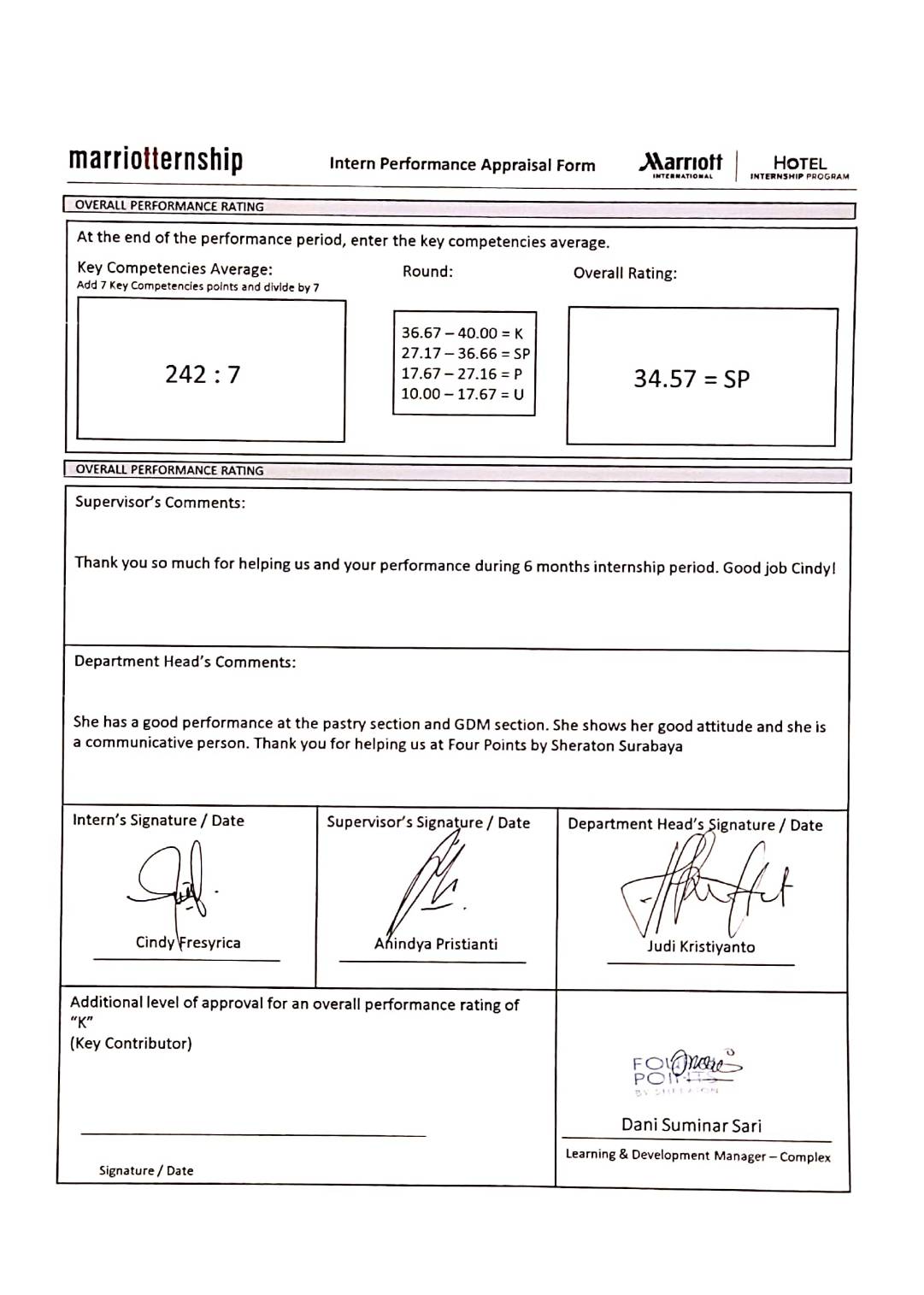 Internship Appraisal Form Ottimmo International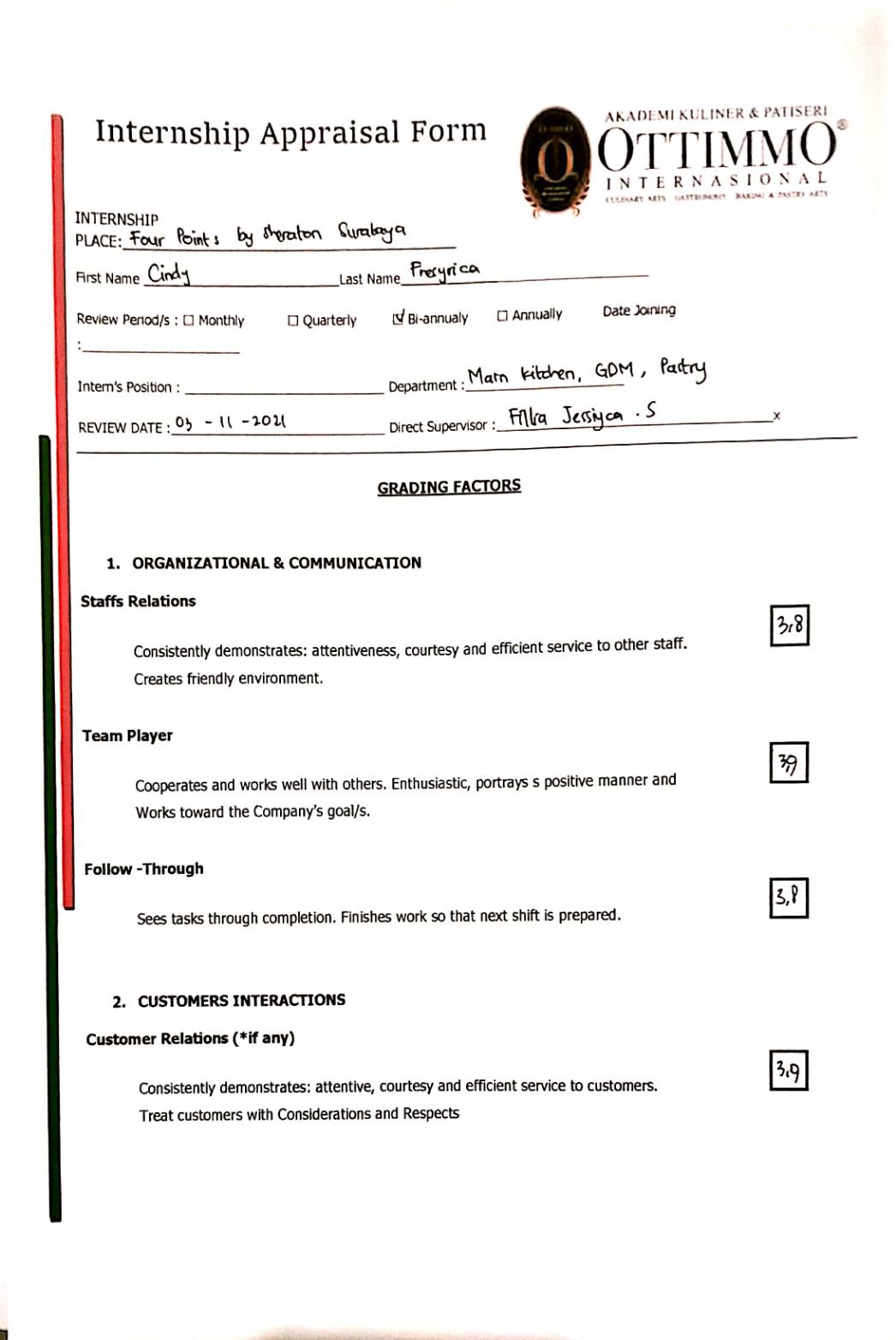 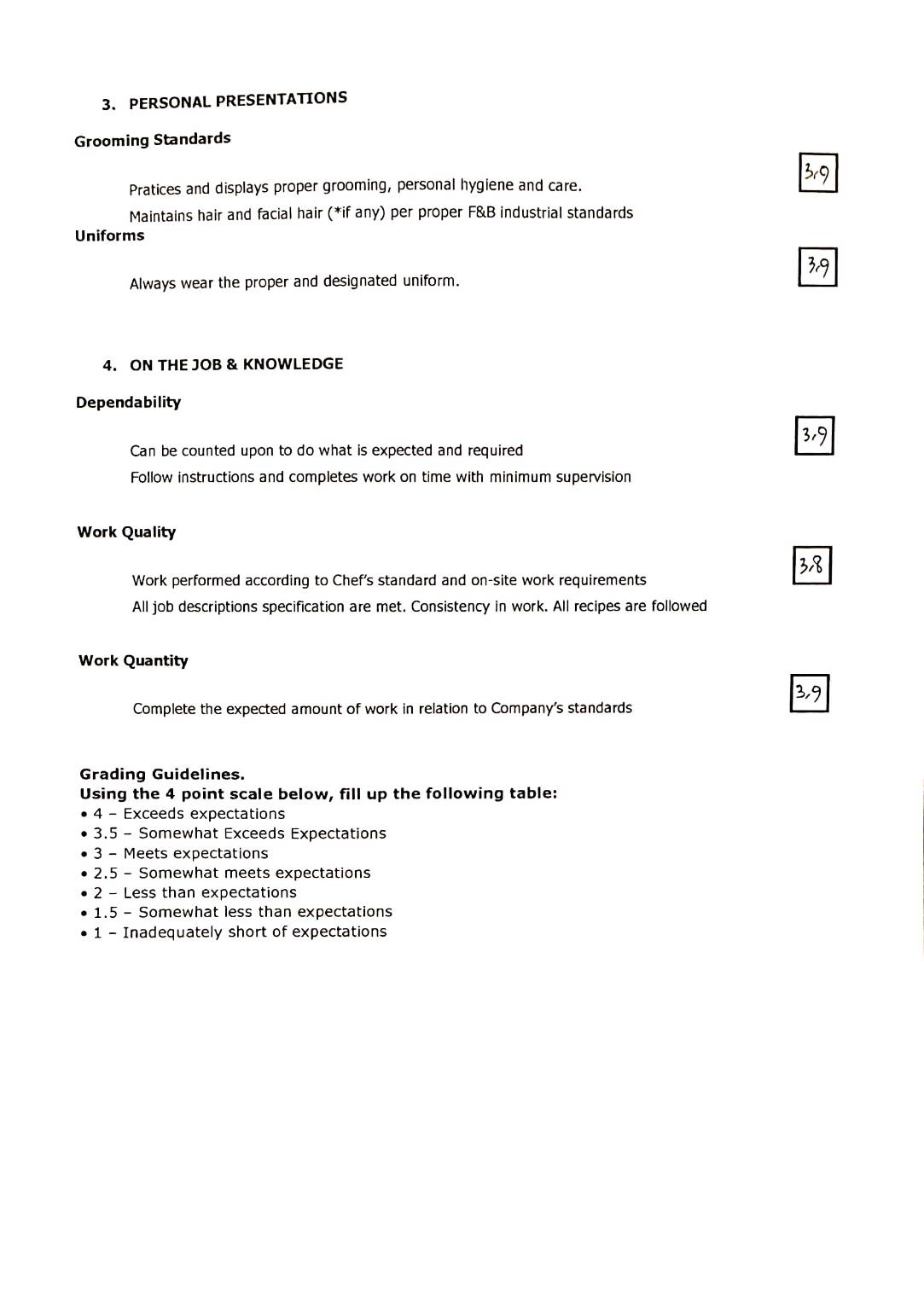 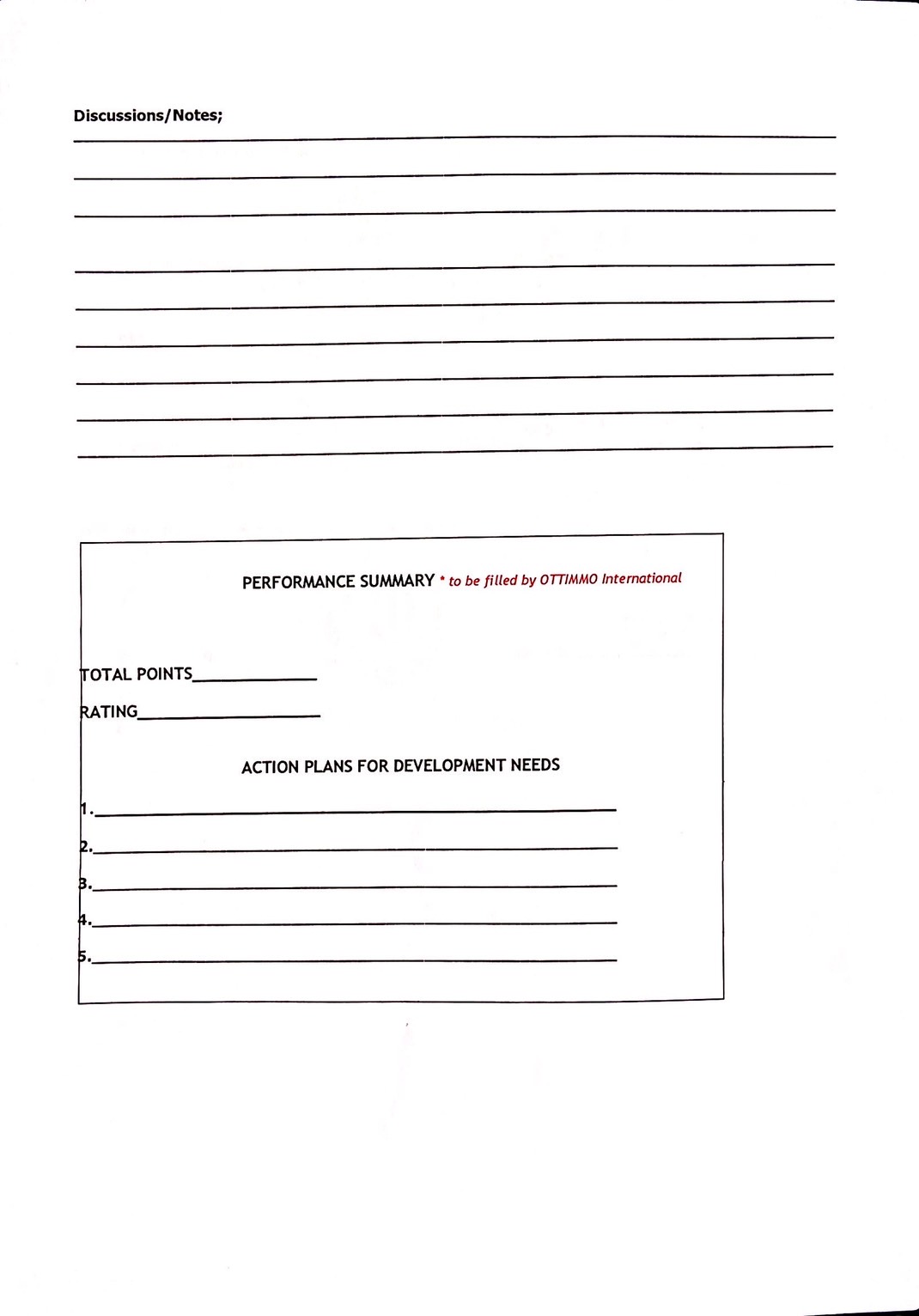 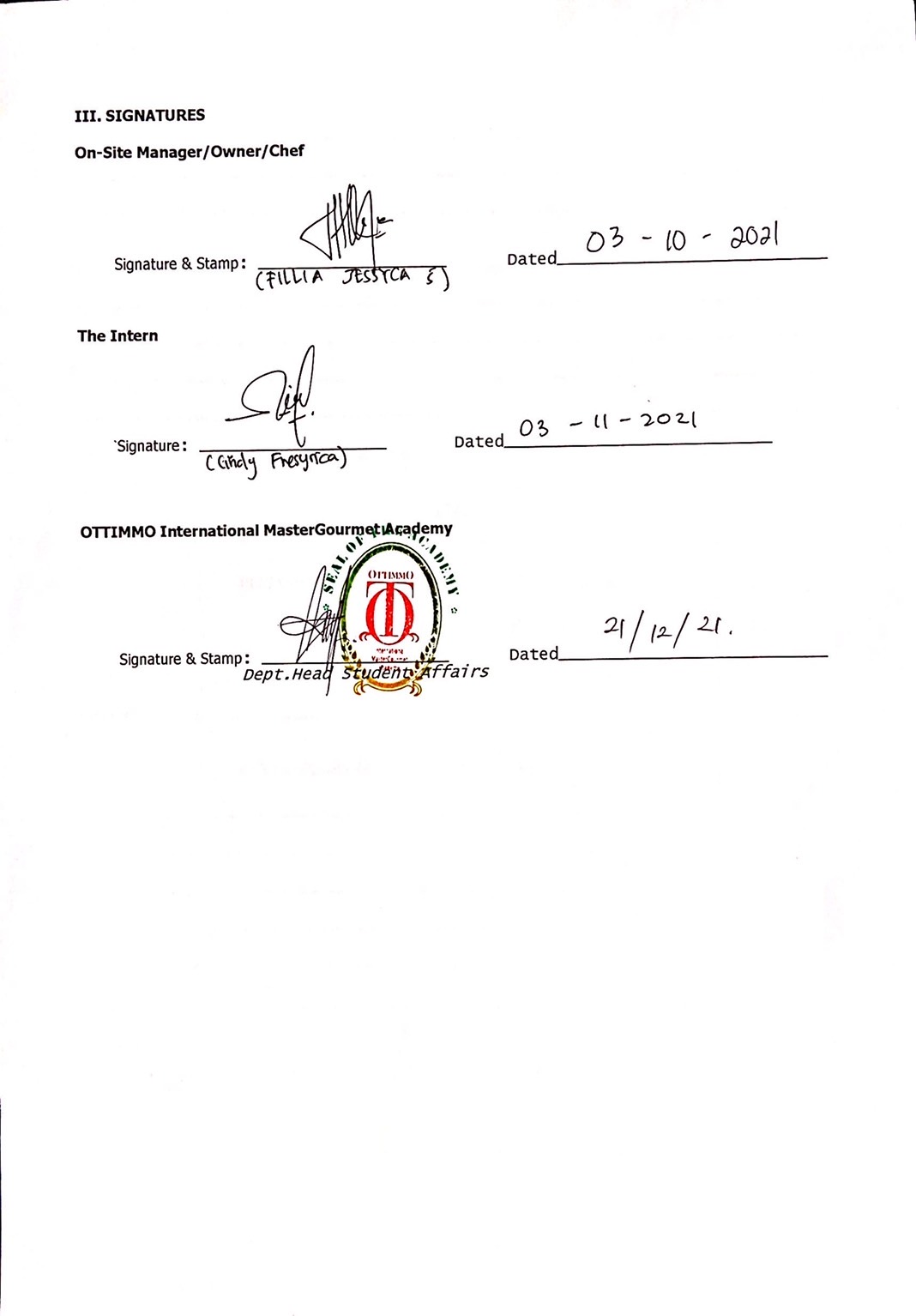 